КГВЭВ 10х1.5 КАБЕЛИЙН ТЕХНИКИЙН ТОДОРХОЙЛОЛТ.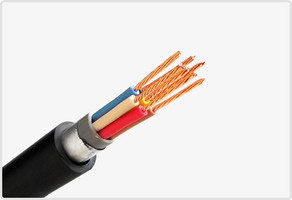 КГВЭВ 10х1.5 кабелийн тайлбарК-хяналтын кабельГ-уянВ-Поливинилхлоридын пластикатаар хийсэн тусгаарлагч Э-зэс эсвэл хөнгөн цагаан тугалган цаасаар хийсэн бүслүүр нэг бол техникинй нөхцөлөөс хамаараад зэс утсаар хийдэг. В- Поливинилхлоридын пластикатаар хийсэн бүрхүүл10- зэс дамжуулагчийн тоо1,5 - дамжуулагчийн хөндлөн огтлол /мм2/КГВЭВ 10х1.5 кабелийн бүтэцДамжуулагч :Зэс 10 дамжуулагчаас бүрдэнэ. Тусгаарлагч: Поливинилхлоридын пластикатаар хийсэн утаа бага ялгаруулдаг мөн галын аюулыг багасгасан тусгаарлагч материал.Эрчлээс:тусгаарлагдсан дамжуулагчууд нь хоорондоо эрчлэгдсэн байна.Бүслүүр-:зэс эсвэл хөнгөн цагаан тугалган цаасаар хийсэн бүслүүр нэг бол техникинй нөхцөлөөс хамаараад зэс утсаар хийдэг.Бүрхүүл: Поливинилхлоридын пластикатаар хийсэн шатамхай бус бүрхүүл.КГВЭВ 10х1,5 кабелийн техникийн үзүүлэлтХамгийн их хувийн жин: 0,372 кг/мХамгийн их гадаад диаметр: 14,9 ммЗөвшөөрөгдсөн нугалах радиус: 74,5 ммЗөвшөөрөгдсөн гүйдлийн ачаалал /агаарт/: 22АЗөвшөөрөгдсөн гүйдлийн ачаалал /газар доор/: 30А1-сек богино залгааны үед зөвшөөрөгдсөн гүйдлийн хэмжээ: 0,17 кАХэрэглээний хувьсах хүчдэл:1кВАжиллах темпертурын хэлбэлзэл: -50С.......+50САшиглалтын хугацаа-30 жилЗөвшөөрөгдсөн сунгах хүчний үйлчлэл: 0,75кНХамгийн их чадал агаарт холболт хийх үед/220В/-6,45 кВтХамгийн их чадал газар доор холболт хийх үед/220В/-8,8 кВтХамгийн их чадал агаарт холболт хийх үед/380В/-14,48 кВтХамгийн их чадал агаарт холболт хийх үед/380В/-19,74 кВт+35С үед агаарын харьцангуй чийгшил 98хувь хүртэлх үед ажиллана. Нугалах хамгийн бага радиус-71 ммкабелийн гадаад диаметр-14,9 ммКабелийн баталгаат хугацаа- 3 жилТусгаарлагчийн цахилгаан эсэргүүцэл: 10Мом/кмДамжуулагчийн тусгаарлагчийн хэвийн өргөн: 0,6ммАшиглалтын хамгийн их температур: +50САшиглалтын хамгийн бага температур: -50СХолболт хийх хамгийн бага температур: -15СУрт хугацаанд ажиллах үед дамжуулагчийн халах зөвшөөрөгдсөн температур: 70СДамжуулагч нь ачаалалтай үеийн зөвшөөрөгдсөн температур:+90СДамжуулагч богино залгааны үед +160С хэтрүүлж болохгүй Дамжуулагч нь +350С  их температуртай үед шатах нөхцөл үүснэ. 